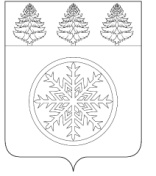 РОССИЙСКАЯ ФЕДЕРАЦИЯИРКУТСКАЯ ОБЛАСТЬД у м аЗиминского городского муниципального образованияРЕШЕНИЕот 28.02.2019					    г. Зима					      № 427Об утверждении Положения оприватизации жилищного фонда Зиминского городского муниципального  образованияВ соответствии с Законом Российской Федерации от 04.07.1991 № 1541-1 "О приватизации жилищного фонда в Российской Федерации", Законом Российской Федерации "О введении в действие Жилищного кодекса Российской Федерации" от 29.12.2004 N 189-ФЗ, руководствуясь статьей 36 Устава Зиминского городского муниципального образования, Дума Зиминского городского муниципального образованияР Е Ш И Л А:1.Утвердить Положение о приватизации муниципального жилищного фонда Зиминского городского муниципального образования (прилагается).2.Опубликовать настоящее решение в общественно-политическом еженедельнике г.Зимы и Зиминского района «Новая Приокская правда» и разместить на официальном сайте администрации Зиминского городского муниципального образования в информационно-телекоммуникационной сети «Интернет».3. Настоящее решение вступает в силу после его официального опубликования.4.Контроль исполнения настоящего решения возложить на председателя депутатской комиссии по управлению муниципальным хозяйством Волохову С.В. и председателя Комитета имущественных отношений, архитектуры и градостроительства администрации Зиминского городского муниципального образования Беляевского С.В.Утверждено  решениемДумы Зиминского городского муниципального образования                                                                                                            от 28.02.2019 № 427ПОЛОЖЕНИЕО ПРИВАТИЗАЦИИ МУНИЦИПАЛЬНОГО ЖИЛИЩНОГО ФОНДАЗИМИНСКОГО ГОРОДСКОГО МУНИЦИПАЛЬНОГО ОБРАЗОВАНИЯ1. ОБЩИЕ ПОЛОЖЕНИЯ1.1. Настоящее Положение в соответствии с Законом Российской Федерации от 04.07.1991 N 1541-1 "О приватизации жилищного фонда в Российской Федерации", иными нормативными правовыми актами Российской Федерации устанавливает основные правила передачи в собственность граждан занимаемых ими жилых помещений в домах муниципального жилищного фонда Зиминского городского муниципального образования.1.2. Передача жилых помещений в собственность граждан осуществляется в порядке, установленном действующим законодательством, нормативными правовыми актами органов местного самоуправления Зиминского городского муниципального образования.Функции по приему, проверке документов и подготовке договора о передаче жилых помещений в собственность граждан осуществляет Комитет имущественных отношений, архитектуры и градостроительства администрации Зиминского городского муниципального образования.1.3. Собственником жилищного фонда на основании постановления администрации Зиминского городского муниципального образования принимается решение о приватизации служебных жилых помещений в случае если гражданин, занимающий служебное жилое помещение, проживает в нем по договору найма служебного жилого помещения более семи лет и на момент передачи жилого помещения в собственность состоит в трудовых отношениях, с органами местного самоуправления Зиминского городского муниципального образования, муниципальными унитарными предприятиями Зиминского городского муниципального образования, муниципальными учреждениями Зиминского городского муниципального образования, учреждениями здравоохранения, расположенными на территории Зиминского городского муниципального образования.2. ПОРЯДОК ОФОРМЛЕНИЯ ПЕРЕДАЧИ ЖИЛЫХ ПОМЕЩЕНИЙ В СОБСТВЕННОСТЬ ГРАЖДАН2.1. Порядок оформления передачи жилых помещений, находящихся в муниципальном жилищном фонде Зиминского городского муниципального образования, в собственность граждан устанавливается в соответствии с федеральным законодательством Российской Федерации и настоящим Положением.2.2. Для приобретения в собственность жилого помещения в порядке приватизации гражданин (граждане) представляет следующие документы:а) копия документа, удостоверяющего личность гражданина (паспорт гражданина Российской Федерации);б) согласие, составленное в простой письменной форме, на отказ граждан от права на участие в приватизации жилого помещения в собственность по договору на передачу жилого помещения в собственность в ходе приватизации, в случае отказа граждан от участия в приватизации жилого помещения;в) согласие всех совместно проживающих совершеннолетних членов семьи, а также несовершеннолетних в возрасте от 14 до 18 лет, в форме заявления;г) договор найма служебного жилого помещения;д) документы, подтверждающие трудовые отношения;е) ходатайство работодателя о разрешении приватизации служебного жилого помещения;ж) копии документов, подтверждающие полномочия представителя заявителя (нотариально удостоверенная доверенность, акт органа опеки и попечительства о назначении опекуна или попечителя, свидетельство решение суда об усыновлении, свидетельство об усыновлении, свидетельства об установлении отцовства);з) справка о составе семьи;и) копия документа, содержащего сведения о составе семьи (свидетельство о рождении, свидетельство о браке, свидетельство о расторжении брака, свидетельство о смене фамилии (при наличии));к) справка организации по государственному техническому учету и (или) технической инвентаризации, подтверждающая, что ранее право на приватизацию жилья не было использовано.2.3. Органы, осуществляющие оформление передачи жилых помещений, находящихся в муниципальном жилищном фонде Зиминского городского муниципального образования, в собственность граждан, в порядке межведомственного взаимодействия истребуют находящиеся в распоряжении органа государственной власти и подведомственному такому органу организации документы (или сведения, содержащиеся в них), подтверждающие наличие (отсутствие) жилых помещений в собственности граждан, права на которые зарегистрированы в Едином государственном реестре прав на недвижимое имущество и сделок с ним.2.4. Передача жилого помещения в собственность по заявлению граждан оформляется договором передачи жилого помещения в собственность, заключаемым в двухмесячный срок с момента подачи заявления в письменной форме между гражданином (гражданами), приобретающим (приобретающими) жилое помещение в собственность.Председатель ДумыЗиминского городскогомуниципального образования_______________ Г.А. Полынцева                Мэр Зиминского городского                 муниципального образования                ________________ А.Н. Коновалов